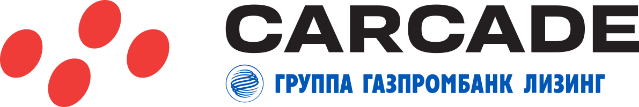 Памятка для ЛизингополучателяОформление переуступки прав и обязательств по договору лизингаРассмотрение запроса на переуступку прав и обязательств по договору лизинга доступно при отсутствии задолженности по договору лизинга, а также: На другое юридическое лицо после списания 7 платежей по графику платежей; На другое физическое лицо после списания 12 платежей и при остатке лизинговых платежей менее 50% или после списания 7 платежа при остатке лизинговых платежей менее 200 тыс. руб.Рассмотрение запроса на переуступку прав и обязательств по договору лизинга производится при условии обязательного предоставления: - Письма-запроса текущего лизингополучателя (далее Цедента), оформленного на фирменном бланке организации с подписью руководителя и печатью организации; - Анкеты потенциального Лизингополучателя (далее Цессионария);- Дополнение к анкете; - Полного пакета документов по потенциальному Цессионарию.Цессионарием может выступать как юридическое, так и физическое лицо. Сроки проведения цессии на физическое лицоЗаключение договора цессии (переуступки прав) с физическим лицом возможно только в отношении оплаты последнего лизингового платежа по Графику платежей договора лизинга и перехода права собственности на Предмет лизинга.Запрос на цессию необходимо отправить не позднее, чем за 2 месяца до закрытия договора лизинга. Сроки проведения цессии на юридическое лицоЦессия должна быть проведена за 2 месяца (платежа) до окончания срока Договора лизинга, т.е. новый Лизингополучатель после заключения договора цессии должен заплатить 1 лизинговый платеж и 1 выкупной, иначе сделка может быть признана мнимой/притворной. В связи с этим обратиться с запросом на данную процедуру необходимо минимум за 2 календарных месяца до закрытия Договора лизинга (при этом фактически за 3 платежа).Требования к Цессионарию при оформлении договора уступки на юридическое лицо:  Цессионарием по сделке может выступать только лицо, которое ведет предпринимательскую деятельностью не менее 3-х месяцев При деятельности от 3 до 9 месяцев необходимо предоставление поручительства юридического лица. Обращаем Ваше внимание, что важен факт начала ведения деятельности, а не дата регистрации компании, как Юридического лица/индивидуального предпринимателя. Если потенциальный цессионарий является иностранным ЮЛ, данное лицо должно быть зарегистрировано как налогоплательщик на территории РФ, в том числе иметь зарегистрированный филиал на территории РФ. При рассмотрении запроса на переуступку прав, возможно выставление дополнительных требований (дополнительные документы, поручительство), обусловленных внутренними процедурами ООО «Каркаде». Цессия является платной дополнительной услугой. С тарифами можно ознакомиться на сайте по ссылке и в личном кабинете: «Главное меню» – «Для клиентов» – «Тарифы на дополнительные услуги».Оформление переуступки прав и обязательств по договору лизинга допустимо только при условии письменного согласия ООО «Каркаде», путем подписания договора уступки по форме, установленной ООО «Каркаде». Срок рассмотрения заявки занимает 10 рабочих дней с момента получения полного корректного пакета документов. Обращаем Ваше внимание, что подписание Договора уступки со стороны Каркаде происходит после переоформления полиса КАСКО на нового Лизингополучателя. После рассмотрения заявки и получения подписанных оригиналов Договоров уступки в Центральном офисе запускается процесс переоформления полиса. Срок переоформления полиса КАСКО занимает до 10 рабочих дней. Подписание договора уступки допустимо только при отсутствии задолженности по договору лизинга. Выставление счетов-фактур на лизинговые платежи по договору лизинга производится на имя Цессионария только после подписания договора уступки всеми сторонами. После подписания договора уступки всеми сторонами Цессионарий обязуется перерегистрировать ТС в органах ГИБДД. В случае, если по ТС имеется запрет на регистрационные действия по вине Цедента, то Цессионарий самостоятельно снимает эти аресты через судебных приставов.